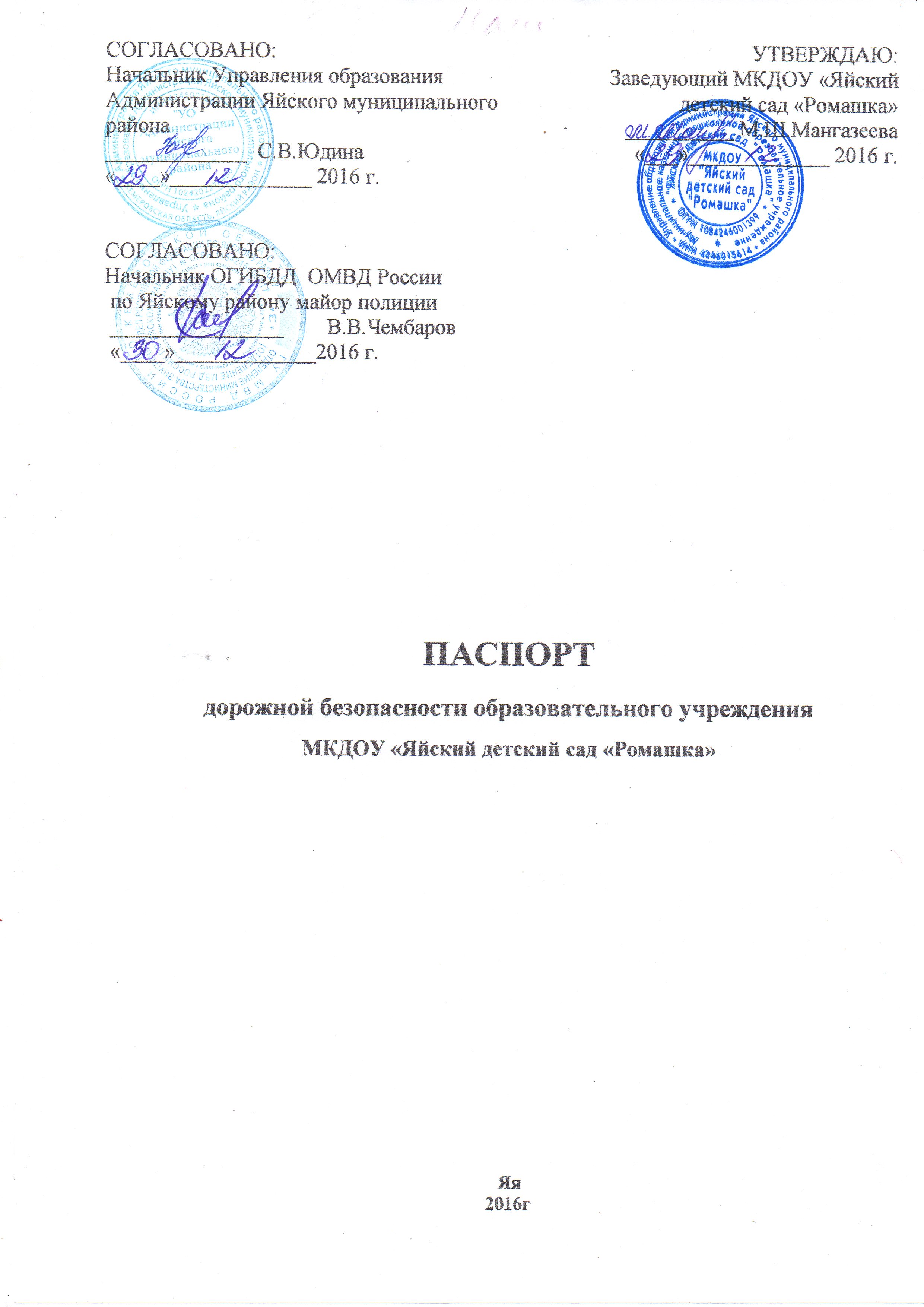 СодержаниеI. Общие сведения.II. План-схемы МКДОУ «Яйский детский сад «Ромашка».2.1.Схема организации дорожного движения на нерегулируемом пешеходном переходе в непосредственной близости от МКДОУ «Яйский детский сад «Ромашка» при движении транспортных средств.2.2.Схема  района расположения МКДОУ « Яйский детский сад «Ромашка», пути движения  транспортных средств  воспитанников и их родителей. 2.3. Схема организации дорожного движения в непосредственной близости от МКДОУ « Яйский детский сад «Ромашка»с размещениемсоответствующих технических средств, маршруты движения детей. 2.4. Схема путей движения транспортных средств к местам разгрузки и рекомендуемых безопасных путей передвижения детей по территории МКДОУ.2.5.Схема маршрута движения воспитанников от МКДОУ к Яйской детско-       юношеской спортивной школе, к Яйской районной детской школе искусств №51 и              парку «Тополек».2.6. Схема маршрута движения воспитанников от МКДОУ к Яйской              районной библиотеке. III.ПриложениеI.Общие сведенияВремя  работы дошкольного образовательного учреждения: 7.30 – 19.30Телефоны оперативных служб:                                       112 (Единая дежурно-диспетчерская служба)______________                                       2-25-35 Отдел по делам ГО и ЧС Администрации района___Режим работы:  5-дневная  рабочая неделя с выходными днями  (суббота, воскресенье и  праздничные дни,  установленные законодательством РФ.).Группа с 12 часовым пребыванием детей работает с 7.30 до 19.30.Численность сотрудников: 31 человек, из них:административного - 4, педагогических работников - 13, учебно-вспомогательного персонала - 7, обслуживающего персонала - 7. Описание объекта:Муниципальное  казённое дошкольное образовательное учреждение  «Яйский детский сад «Ромашка» расположено в центре поселка по адресу:  652100,         Кемеровская область, Яйский район, п.г.т. Яя, ул. Советская,12. В кирпичном  двухэтажном здании.В   от здания детского сада   расположены:  парк «Тополек», фонтан, торговые центры «Империя» и «Терем», аптека «Будь здоров»;в  – Управление образования администрации, Администрация Яйского района, Яйская детско-юношеская спортивная школа, Яйская районная детская школа искусств №51, Дом культуры, Яйский районный суд, МБОУ «Яйская СОШ №2», Крытый рынок, магазин «Мария – ра»;в  – МКДОУ «Яйский детский сад «Солнышко», Яйский детский центр творчества», Сберегательный банк РФ, магазин, Управление пенсионного фонда.Территория   по периметру имеет металлическое ограждение.  Главные входы     выходят во двор и далее на проезжую часть ул.Советская.       Пять запасных выходов, расположенных с торцов здания, выходят на игровые площадки и хозяйственный двор с последующим выходом на пер. КлубныйПолное наименование ОУМуниципальное  казённое  дошкольное образовательное  учреждение «Яйский детский сад «Ромашка»Тип ОУУчреждение Юридический адрес МКДОУ652100, Кемеровская область, Яйский район,п.г.т. Яя, ул.Советская, 12.Фактический адрес МКДОУ652100, Кемеровская область, Яйский район,п.г.т. Яя, ул.Советская, 12.Телефон, факсEmail:8(384-41)2-27-50. romashkayaya@yandex.ruЗаведующая МКДОУМангазеева Марзия Шарифулловна8 960 9003087Старший воспитатель МКДОУИлясова Ольга Николаевна8-951-186-7208Консультант советник Управления образования Администрации Яйского муниципального районаСилищева Татьяна Николаевна8 950 582 6370Инспектор по пропаганде БДД ОГИБДД ОМВД России  по Яйскому районукапитан полицииНемыкин Евгений Борисович8-906-935-95-43Количество воспитанников105Наличие уголка по БДДИмеется в групповых  учреждения  Наличие класса по БДДнет Наличие автогородка (площадки) по БДДнетНаличие автобуса в ОУнет  